Listen and write which country the people come from.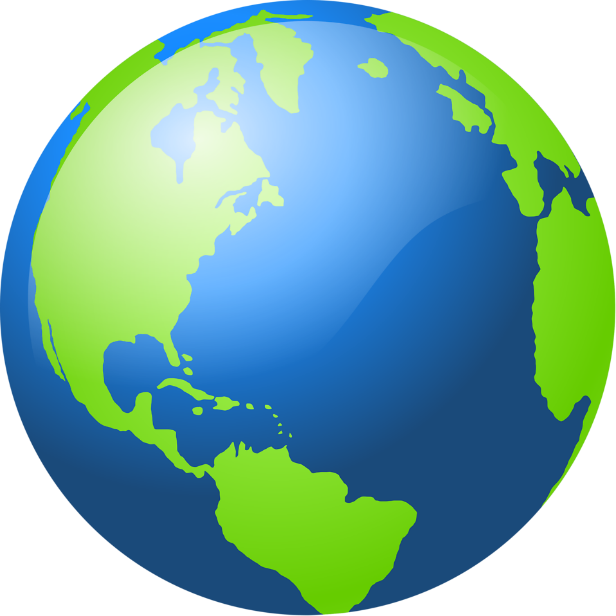 1.	Ana is from 		___________________________2.	Colin is from		___________________________3.	Daniel is from		___________________________4.	Helga is from 		___________________________5.	Isabella is from 	___________________________6.	John is from 		___________________________Listen and write what nationalities they are.1.	If Juan is from _______________ , then he is 	___________________________2.	If Katerina is from _______________ , then she is	___________________________3.	If Marie is from _______________ ,  then she is	___________________________4.	If Miriam is from _______________ , then she is 	___________________________5.	If Robert is from _______________ , then he is 	___________________________Transcript:Ana is from Portugal.Colin is from Wales.Daniel is from Northern Ireland.Helga is from Germany.Isabella is from Italy.John is from England.If Juan is from Spain, then he is Spanish.If Katerina is from Greece, then she is Greek.If Marie is from Finland, then she is Finnish.If Miriam is from Turkey, then she is Turkish.If Robert is from Scotland, then he is Scottish.Name: ____________________________    Surname: ____________________________    Nber: ____   Grade/Class: _____Name: ____________________________    Surname: ____________________________    Nber: ____   Grade/Class: _____Name: ____________________________    Surname: ____________________________    Nber: ____   Grade/Class: _____Assessment: _____________________________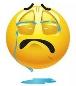 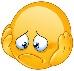 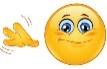 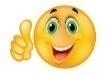 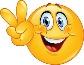 Date: ___________________________________________________    Date: ___________________________________________________    Assessment: _____________________________Teacher’s signature:___________________________Parent’s signature:___________________________